Screen Shots of Online ClassesGOVT. JAMUNA PRASAD VERMA PG ARTS AND COMMERCE COLLEGE BILASPUR (CHHATTISGARH)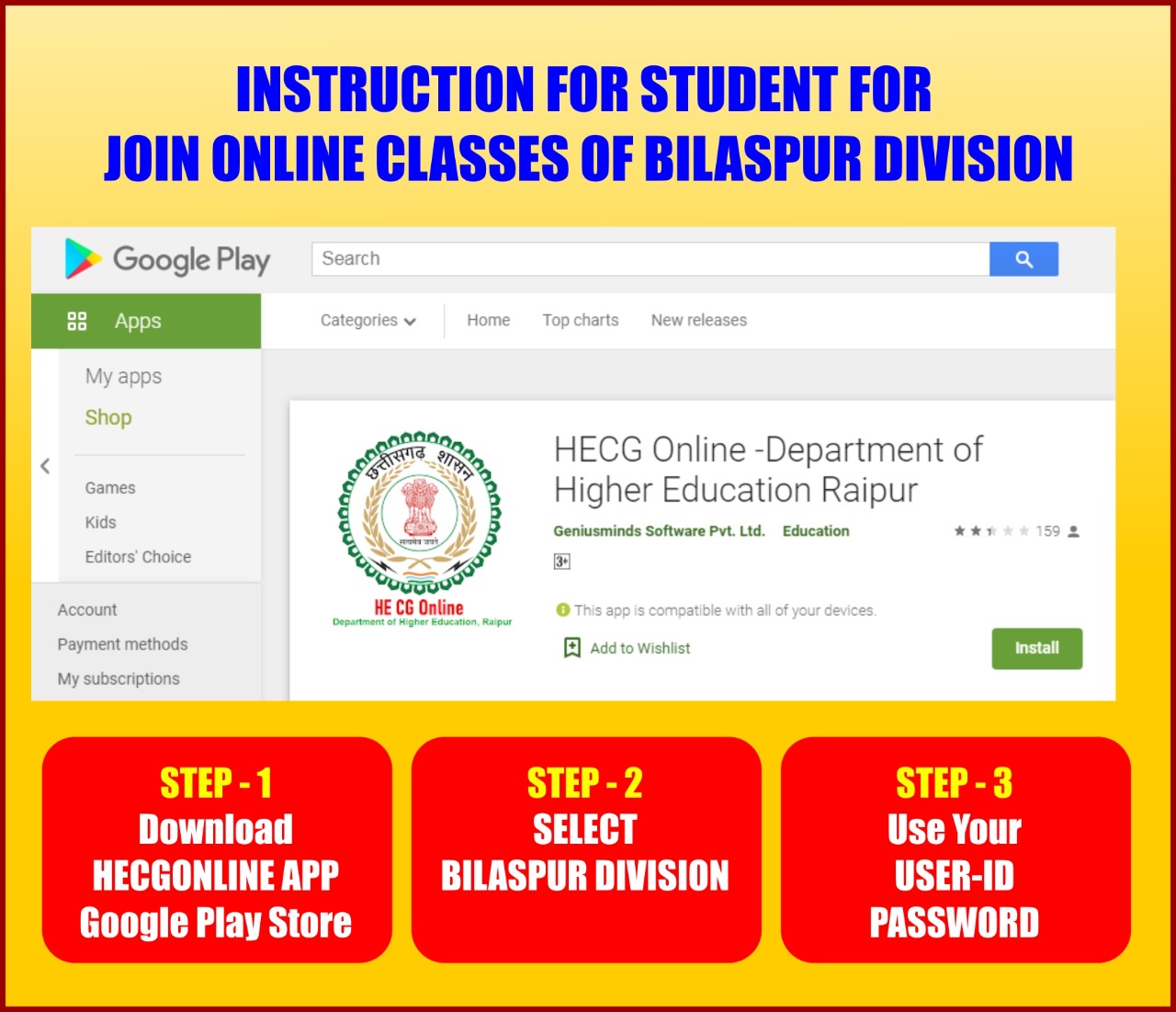 Hecgonline.in : Online Class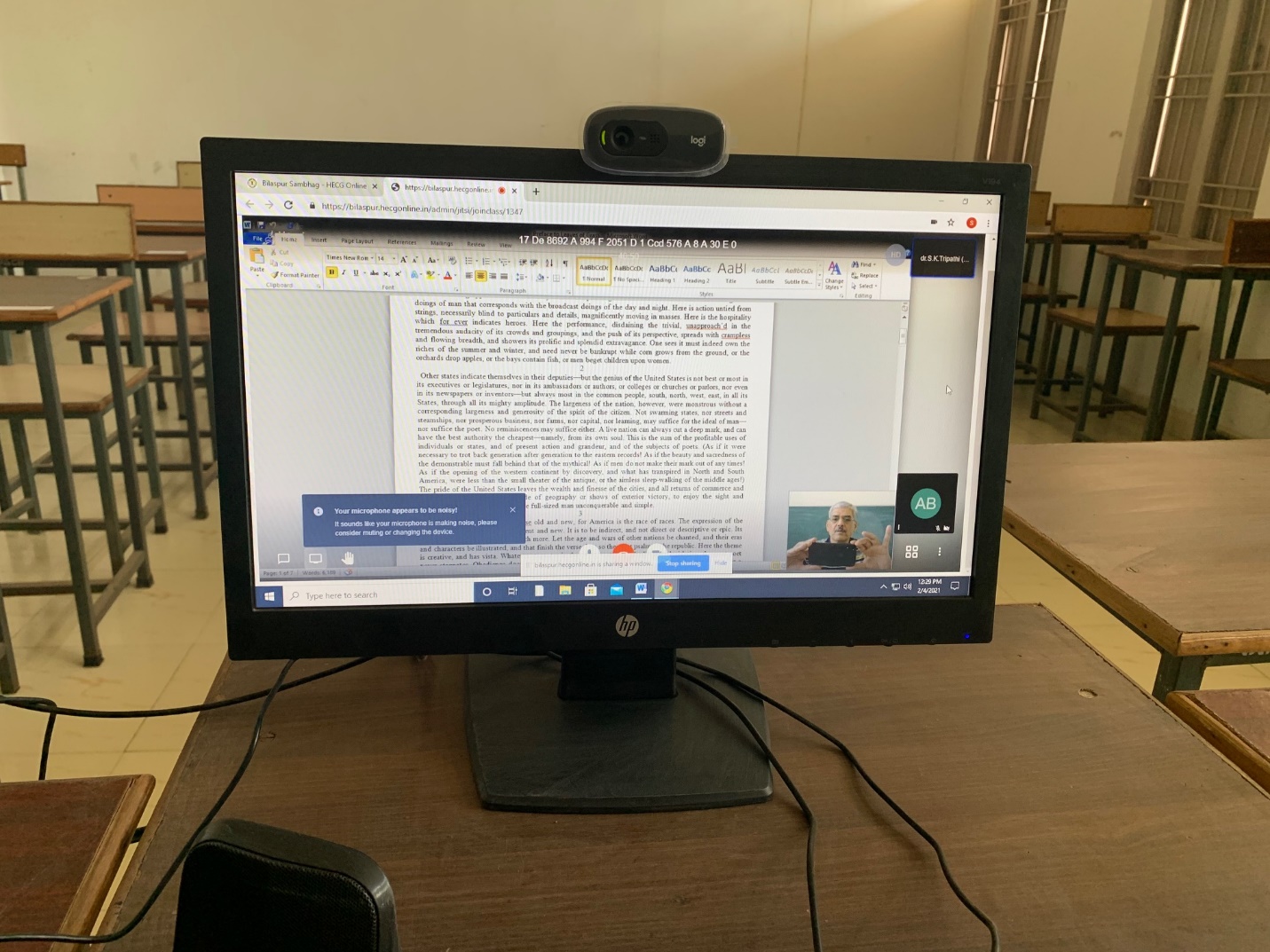 Hecgonline.in : Online Class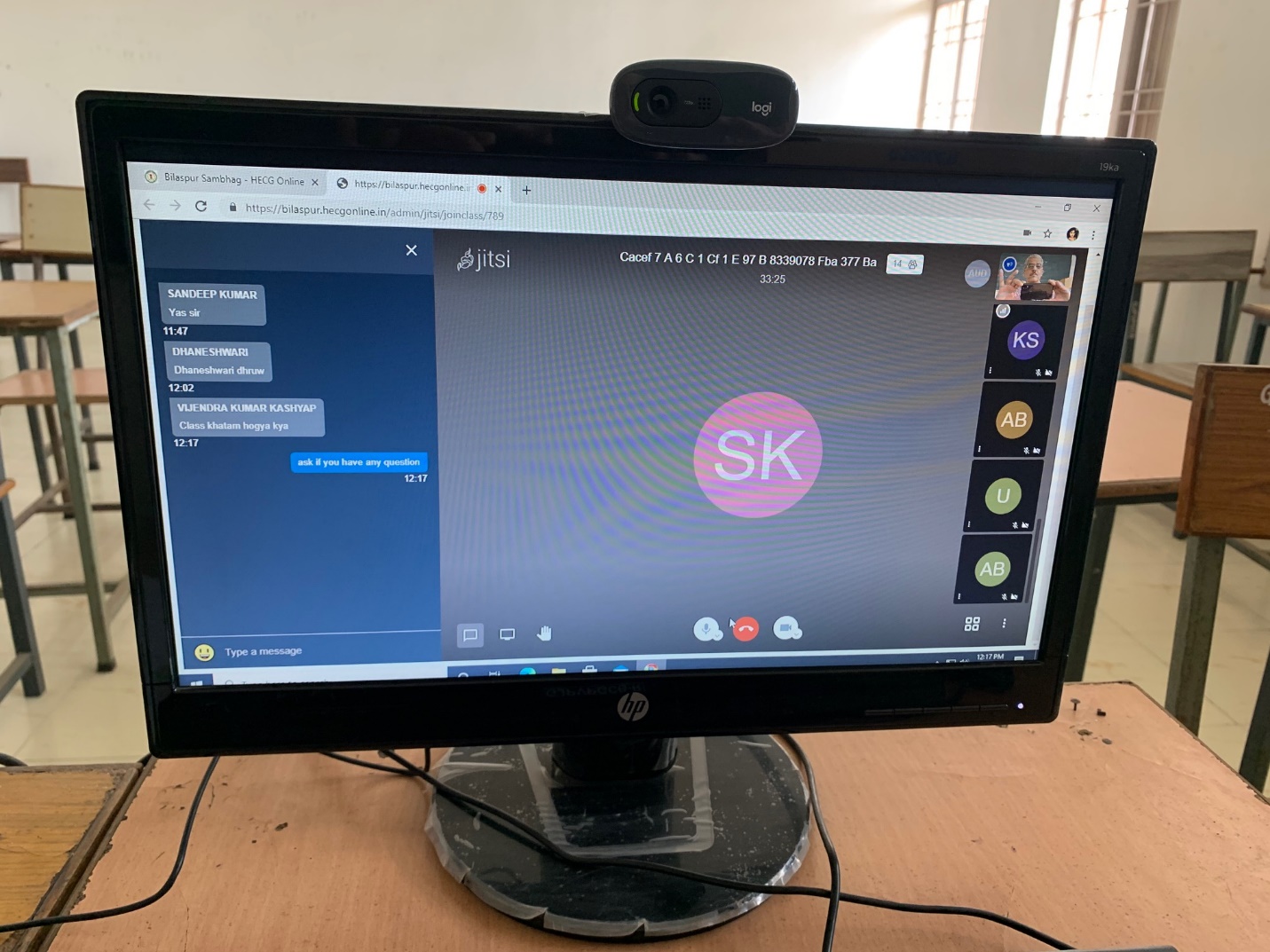 Hecgonline.in : Online Class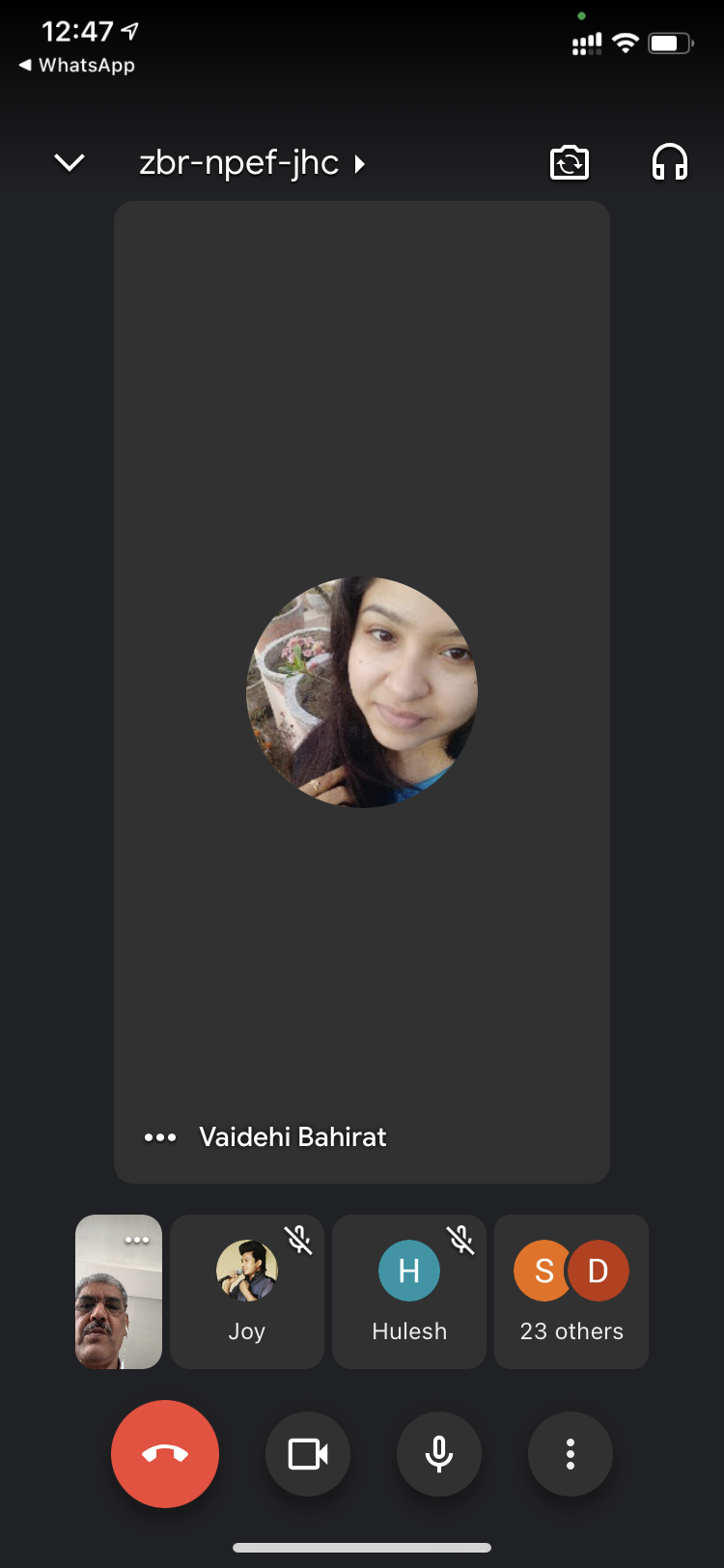 Sharing Google Meet via WhatsApp for Online ClassGoogle Meet: Online Class